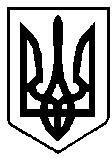 	   ВАРАСЬКА МІСЬКА РАДА         	ВИКОНАВЧИЙ КОМІТЕТВАРАСЬКОЇ МІСЬКОЇ РАДИ                   Р І Ш Е Н Н Я                            05 жовтня  2021  року	                                             	      № 333Про затвердження норм витрат на копіювання або друк документів, що надаються за запитом на інформацію	З метою забезпечення виконання статті 21 Закону України «Про доступ до публічної інформації, статті 24 Закону України «Про адвокатуру та адвокатську діяльність», враховуючи постанову Кабінету Міністрів України від 13 липня 2011р. №740 «Про затвердження граничних норм витрат на копіювання або друк документів, що надаються за запитом на інформацію»(зі змінами), керуючись статтею 40, частиною шостою статті 59 Закону України «Про місцеве самоврядування в Україні, виконавчий комітетВИРІШИВ:	1. Затвердити норми витрат на копіювання або друк документів, що надаються за запитом на інформацію (додаються).	2. Відділу бухгалтерського обліку та звітності виконавчого комітету Вараської міської ради забезпечити організацію прийому платежів від запитувачів інформації.	3. Визнати таким, що втратило чинність рішення виконавчого комітету від 15.09.2011 №222 «Про затвердження норм витрат на копіювання або друк документів, що надаються за запитом на інформацію».	4. Контроль за виконанням рішення покласти на керуючого справами виконавчого комітету С.Денегу.В.о. міського голови						Михайло ВОЛИНЕЦЬ